新 书 推 荐中文书名：《是我太狡猾了？商业叛逆者的爆料》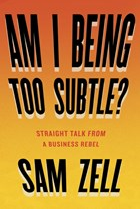 英文书名：AM I BEING TOO SUBTLE? Straight Talk from a Business Rebel作    者：Sam Zell出 版 社： Portfolio代理公司：ANA页    数:  256 页出版时间：2017年 5月代理地区：中国大陆、台湾审读资料：电子稿类    型：经管内容简介：白手起家的房地产亿万富翁揭示自己的成功经历，为追随自己的企业家提供路线图。谁都不会说山姆·泽尔墨守成规。他是当今最神秘、最精明、最有争议的投资者，通过独出心裁的路线，建立了自己的房地产帝国。他虽然经历了几次重大失败，还是通过自己的公正投资群公司大获成功。他无可争议地拥有 Sealy, Santa Fe Energy Resources和Schwinn Bicycles 公司。美国真正白手起家的亿万富翁为数不多，他是其中之一。泽尔将读者带进了自己的世界，戏剧性地展示成功的秘密，经常包括青年时代和事业生涯的惊奇。他非凡的故事讲述了大屠杀幸存者的儿子怎样开发公正网络，包括全国最大的几家商业房地产公司，然后扩展到各行各业，从真正的房地产、轨道交通到能源、物流和其他行业，从无到有地积累了大量财富。泽尔对商道开门见山，直言不讳。本书集中了他最典型的洞见：
    · 试图百分之百正确，只会一事无成。
    · 商业不是要打的战争，而是要解决的疑问。 
    · 简要是王道。
    · 流动资产等于价值    · 其他人都向右的时候，看看左边。作者简介：山姆·泽尔（Sam Zell ）是投资家、房地产巨亨、企业家和股本集团投资（ Equity Group Investments）主席，被誉为房产界的”山姆大叔”。Equity Group Investments是他1960年代成立的投资公司。泽尔是自我造就的亿万富翁，他当前的资产净值是五十亿。他在各方面的产业投资，包括能源、零售、造船、媒体。谢谢您的阅读！请将反馈信息发至：夏蕊（Susan Xia）安德鲁·纳伯格联合国际有限公司北京代表处北京市海淀区中关村大街甲59号中国人民大学文化大厦1705室邮编：100872电话：010-82504406传真：010-82504200Email：susan@nurnberg.com.cn 网址：http://www.nurnberg.com.cn
微博：http://weibo.com/nurnberg豆瓣小站：http://site.douban.com/110577/